Саранча Александр Сергеевич21.08.1921г. Лейтенант медицинской службы. Призван на ВОВ в ноябре 1941 г. Свой боевой путь окончил в Берлине в 1945 году. Участвовал в обороне Ленинграда. В июле 1944 был ранен. Награжден: орден Красной звезды; орден Отечественной Войны I степени; многочисленные медали.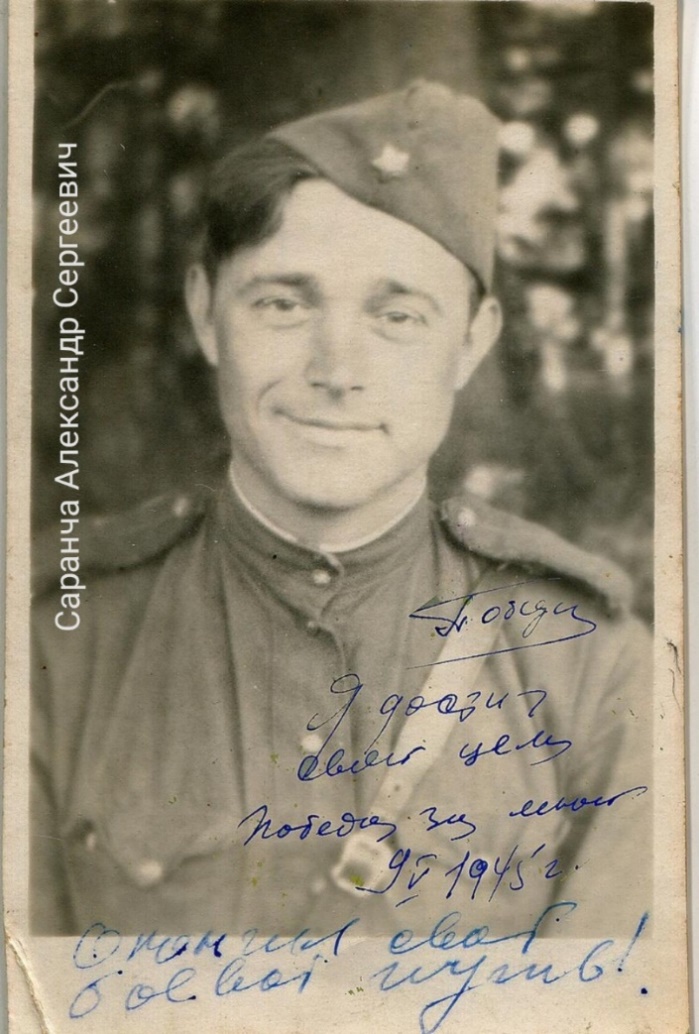 